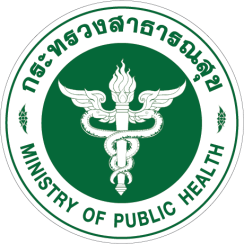 แผนการสอนโรงเรียนพ่อแม่ในคลินิกสุขภาพเด็กดี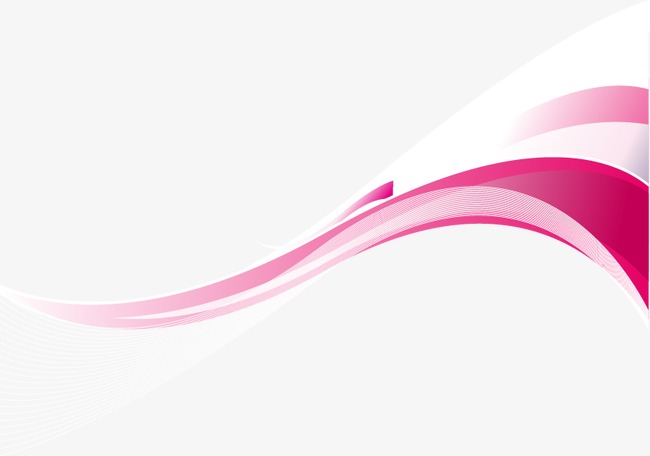 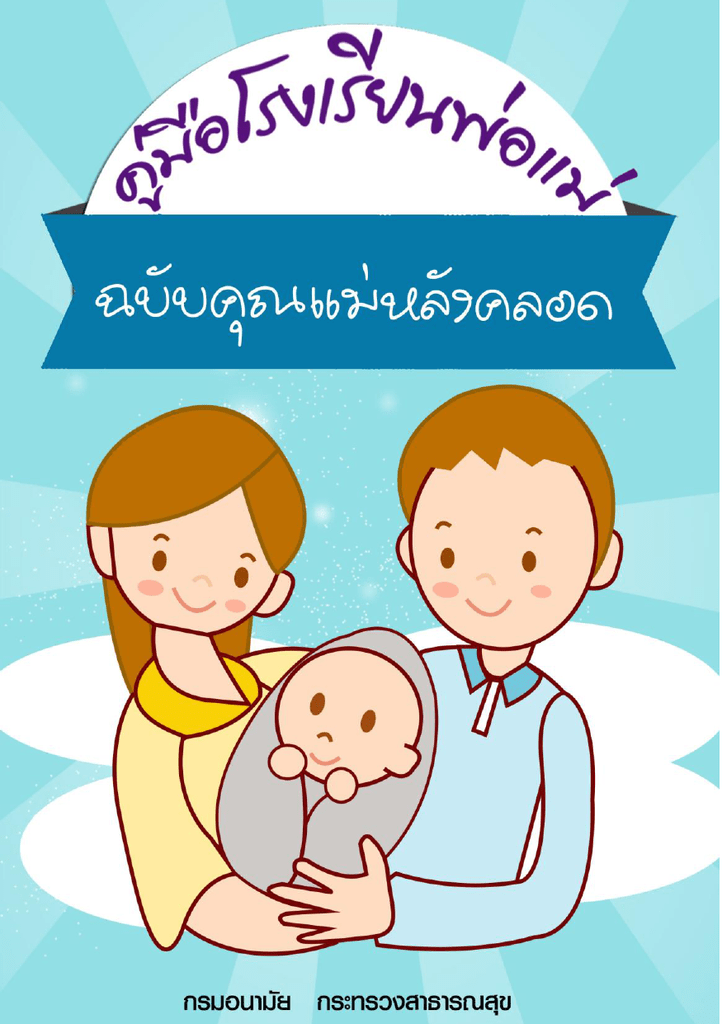 คณะทำงานพัฒนาคุณภาพและรูปแบบ การจัดคลินิกบริการปฐมภูมิคลินิกสุขภาพเด็กดี (Module: Well Child Clinic)สำนักงานสาธารณสุขจังหวัดนครศรีธรรมราช